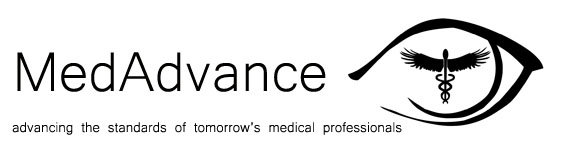 Full Name							Date of Birth		Gender____________________________    		______________	_____________Mailing Address ___________________________________________________________________Home Phone			Cell (required)			Email Address (required)__________________	__________________	______________________Ethnicity (Check all that apply)□ Hispanic □ Caucasian □Asian □ Native American or Alaska Native □ African American □ Native Hawaiian or Pacific IslanderCitizenship □ U.S. Citizen 				□ Permanent Resident (Immigrant)Criminal Record Please include any pending or previous criminal charges. Please include any official disciplinary actions that have been taken against you in a post secondary institution.Emergency Contact InformationRelationship: □ Mother 	□ Father 	□ Guardian 	□ Partner 	□ FriendName					Address______________________		________________________________________Home Phone Number			Cell Phone Number		Work Phone Number______________________		__________________	__________________Email Address___________________________Secondary Education InformationPrevious College or University Attended___________________________________________________________________Dates attended					Major(s) and Degree(s) Obtained___________________________	____________________________________Cumulative GPA______________Current College or University___________________________________________________________________Dates attended					Major(s) and Degree(s) Obtained___________________________	____________________________________Year in School		Anticipated Graduation Date		Cumulative GPA____________		_______________________		______________Post Secondary Education InformationCareer Interest(s) Check all those that apply□Medicine □ Dental Medicine □ Pharmacy □ Physician Assistant □ Physical Therapist □ Nursing □ Public Health/Global Health □ OtherIf other please specify: ________________________Briefly state your plans for the next year (Entrance exam studying, research, traveling, etc.)What have you done to prepare for pursuing the above career (List any clinical, volunteer, research experience, along with any certifications, extra classes, etc.)If you took time off between your undergraduate degree and now please specify why and what you did during that time off: Ancillary Experience: Community Service and Philanthropic activities Community Service Experience 1				Weekly time commitment ___________________________________________________________________Contact Name and Information___________________________________________________________________Description:_______________________________________________________________________________________________________________________________________________________________________________________________Community Service Experience 2				Weekly time commitment___________________________________________________________________Contact Name and Information___________________________________________________________________Description:_______________________________________________________________________________________________________________________________________________________________________________________________Community Service Experience 3				Weekly time commitment___________________________________________________________________Contact Name and Information___________________________________________________________________Description:_______________________________________________________________________________________________________________________________________________________________________________________________Community Service Experience 4				Weekly time commitment___________________________________________________________________Contact Name and Information___________________________________________________________________Description:_______________________________________________________________________________________________________________________________________________________________________________________________Ancillary Experience: Employment and paid/unpaid Internships Employer/Organization 1						Weekly time commitment___________________________________________________________________Contact Name and Information___________________________________________________________________Description:_______________________________________________________________________________________________________________________________________________________________________________________________Employer/Organization 2						Weekly time commitment___________________________________________________________________Contact Name and Information___________________________________________________________________Description:_______________________________________________________________________________________________________________________________________________________________________________________________Employer/Organization 3						Weekly time commitment___________________________________________________________________Contact Name and Information___________________________________________________________________Description:_______________________________________________________________________________________________________________________________________________________________________________________________Employer/Organization 4						Weekly time commitment___________________________________________________________________Contact Name and Information___________________________________________________________________Description:_______________________________________________________________________________________________________________________________________________________________________________________________Ancillary Experience: Research, Science related, and clinical activities (these could include, but are not limited to, bench-side research, clinical research, volunteering at a hospital, being a TA or LA for a class, etc.) Activity 1									Weekly time commitment___________________________________________________________________Contact Name and Information___________________________________________________________________Description:_______________________________________________________________________________________________________________________________________________________________________________________________Activity 2									Weekly time commitment___________________________________________________________________Contact Name and Information___________________________________________________________________Description:_______________________________________________________________________________________________________________________________________________________________________________________________Activity 3									Weekly time commitment___________________________________________________________________Contact Name and Information___________________________________________________________________Description:_______________________________________________________________________________________________________________________________________________________________________________________________Activity 4									Weekly time commitment___________________________________________________________________Contact Name and Information___________________________________________________________________Description:_______________________________________________________________________________________________________________________________________________________________________________________________Discussion Questions: Please answer each in 200 words or less. All prompts must be address to constitute a completed application. Feel free to attach a separate paper with your typed responses Please describe you future goals – these could be professional, personal, career, experience related, etc. Describe how these goals would be accomplished using this program. Use specific examples not general statements. Based on your future goals and the career path you wish to pursue what resources and opportunities do you need to be successful? Think of instances over the past 5 years in which you have been in a group based activity or event. What role do you assume within a group? How do you contribute or show your worth within the group? Does this change based on the other members of your group? Ideally how a group does based activity function?